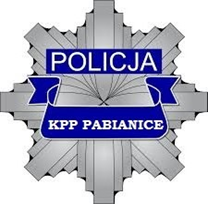 	W imieniu Kierownictwa Komendy Powiatowej Policji w Pabianicach składamy Policjantkom, Policjantom oraz Pracownikom Policji najserdeczniejsze życzenia z okazji Święta Policji. Wraz z wyrazami szacunku proszę przyjąć życzenia spełnienia wszelkich marzeń, dobrego zdrowia, a także satysfakcji             i zadowolenia z wykonywanej pracy. 	Życzymy funkcjonariuszom, by podejmowanym obowiązkom towarzyszyła siła, a podejmowanym decyzjom akceptacja ze strony przełożonych oraz szacunek społeczeństwa. 	Składamy także podziękowania za codzienną służbę i pracę tym, dla których troska o zapewnienie bezpieczeństwa jest honorem i zaszczytem.	Serdeczne słowa podziękowania kierujemy także do Waszych najbliższych, których cierpliwość i wyrozumiałość jest niezbędna dla dobrego wykonywania obowiązków służbowych.                         Zastępca                                                                                                     Komendant Powiatowy Policji
       Komendanta Powiatowego Policji                                                                                             w Pabianicach 
                    w Pabianicach                                                                                                    mł. insp. Michał Kaliszewski                                                                                             insp. Jarosław TokarskiPabianice, 24 lipca 2022 roku